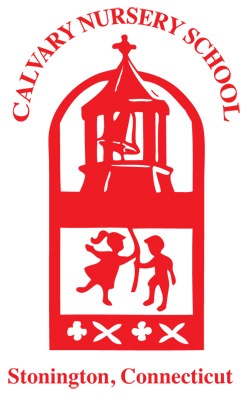 Calvary NurserySchool -Application for Enrollment 2020-2021Child’s Name____________________	 Date of Birth_________ Gender _____M______F_________________Sibling of current CNS child or “alum”? (yes/no)		       Calvary Church member?(yes/no)Parent Name____________________________ Address___________________________________________Phone________________Best time of day to reach you______________Email________________________Parent Name____________________________ Address___________________________________________Phone________________Best time of day to reach you______________Email________________________How did you hear about Calvary Nursery School? _______________________________________________Has your child ever attended any nursery school, child care, or other group experience?______________Please describe briefly: ______________________________________________________________________________________________________________________________________________________________________________________________________________________________________________________________________________We offer a 5-hour program, with an extended day option until 3:30PM.  The annual cost of the extended day will be added to your tuition. Children start arriving at 8:30 with the day formally starting at 9 AM. Children stay for lunch daily. Children leave for home between 1-1:30 PM.  Extended day will have a rest period of 45 minutes with pick up at 3:30.  Chapel, Music & Movement, Special Events, and walks in the Village include all children regardless of schedule selection. Please indicate your child’s preferred schedule  (Circle all that apply)T/Th			M/W/F			M-F		    2 Days  $3312		3 Days  $4949		5 Days	$7914Extended Day 2 Days  $1380		3 Days  $2020		5 Days $3230Extended day is dependent on enrollment and a minimum of 5 students are required for each day. Due to enrollment requirements, refunds for extended day cannot be guaranteed once the school year starts.Please return this completed form with an application fee of $50Application fee is non-refundable. Families applying for tuition assistance may have the fee waived.  For more information about our scholarship program please contact Calvary Church Financial Secretary, at 535-1181 x 12 (all inquiries are confidential).  __________________________________________________________________________For CNS Office UseApplication Fee Paid______________________ Date______________ Received by _______________________________